EXPÉDITION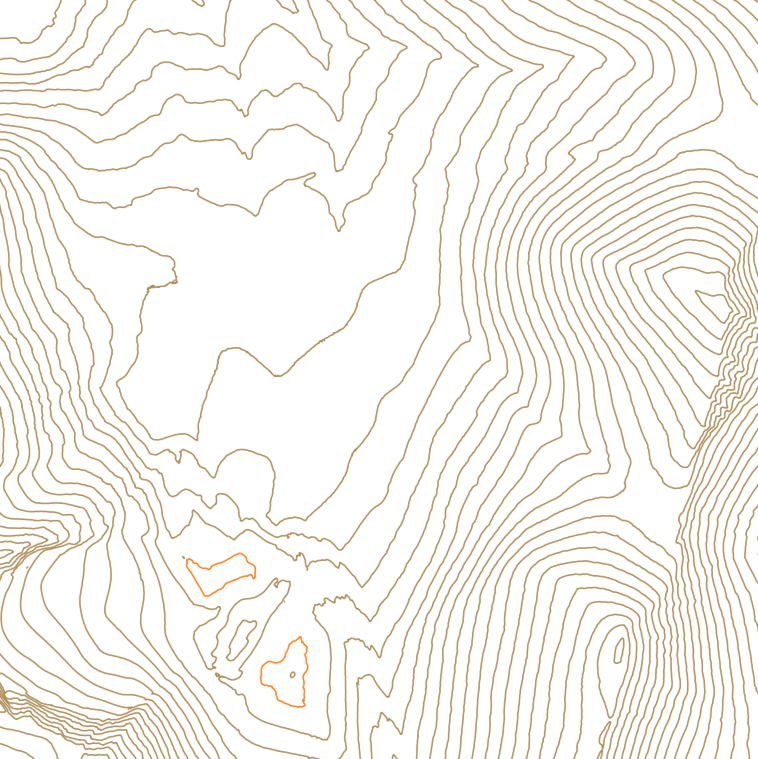 ÉTOILE ARGENT & OR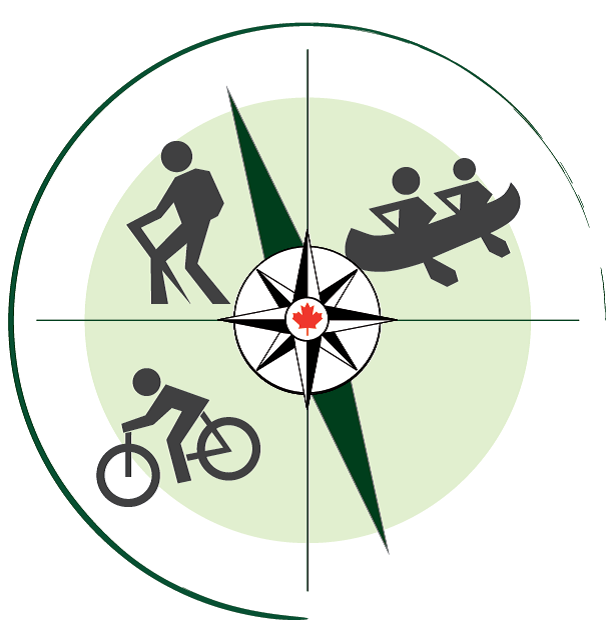 GUIDE DU/DE LA CADET.TETable des matièresListe de matériel requis	3Exemples de matériel à recommander ou à éviter	5Horaire général	7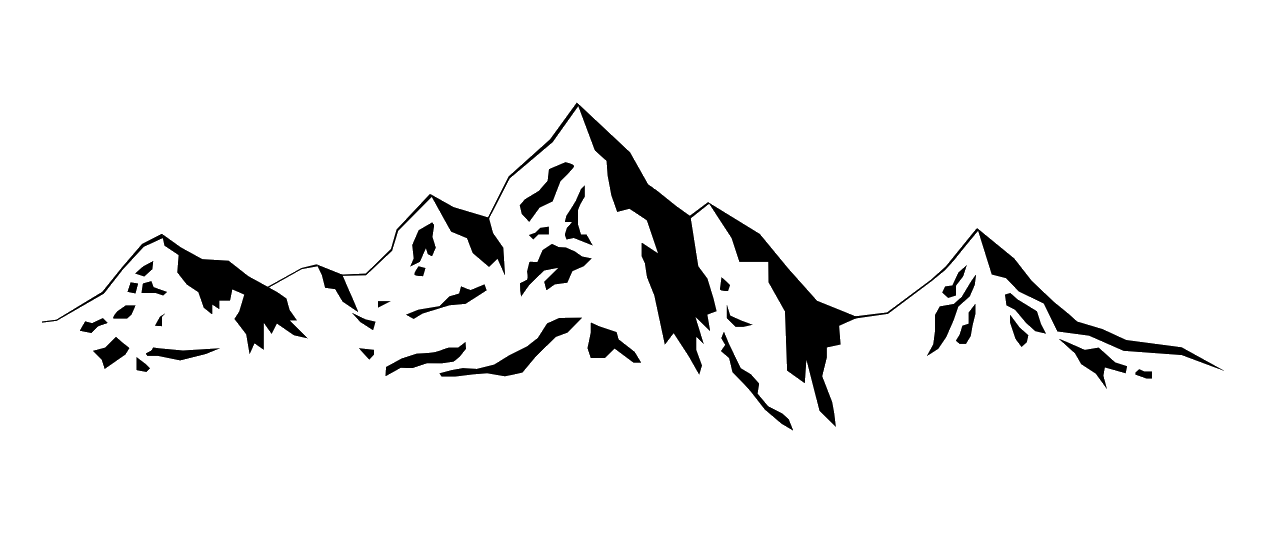 Liste de matériel requis*Cochez les cases blanches pour faire le suivi de vos bagages.**Une case ombragée signifie que l’item peut être amené de la maison, mais sera fourni par le SE si vous n’en avez pas. Note : Un.e cadet.te désirant apporter son propre matériel spécialisé en expédition peut le faire, mais iel sera responsable des bris ou pertes.Exemples de matériel recommandé ou à éviter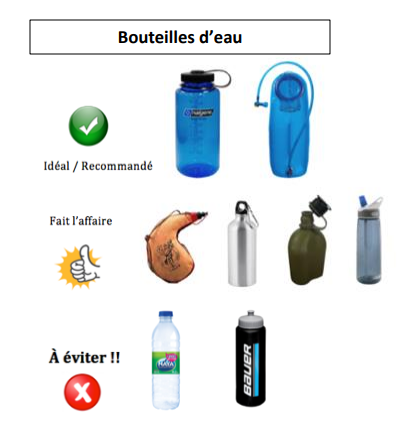 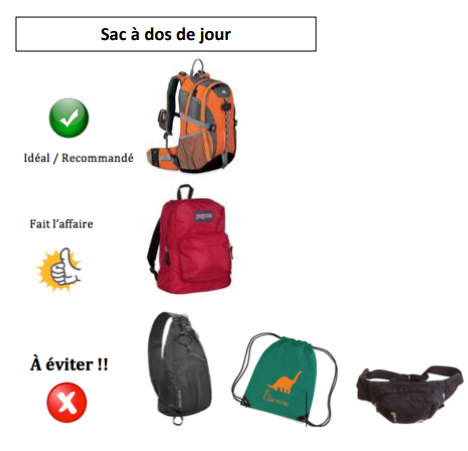 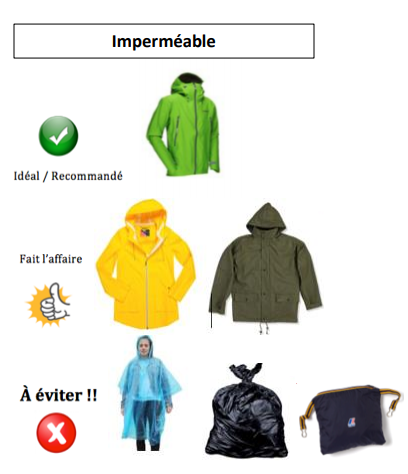 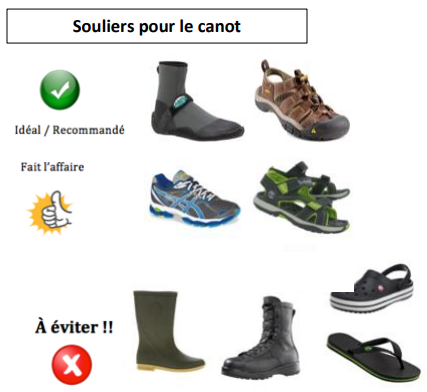 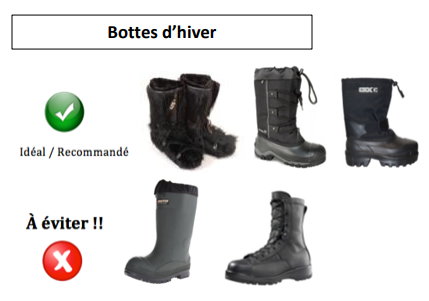 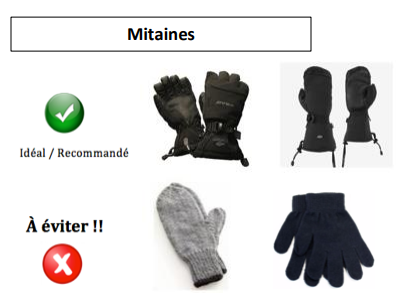 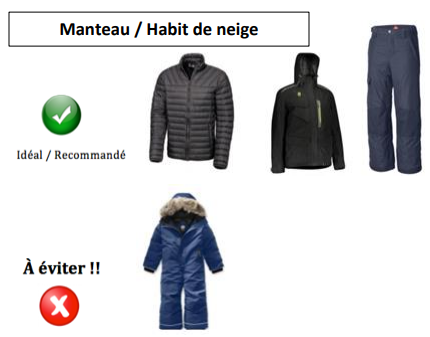 Horaire général* Il est possible que certaines expéditions débutent le samedi matin au lieu du vendredi soir.QTÉMatériel généralement fourni par le site d’expédition (SE)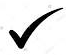 1Tente d’expédition (pour 2 à 6 personnes)1Sac de couchage / Matelas de sol / Flanelle1Gourde1Sac à dos (60 litres)QTEVêtements pour expédition estivale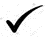 1Casquette / Chapeau / Buff / Tuque 3 saisons3Chandails manches courtes en fibres synthétiques (pas de coton idéalement)1Survêtement chaud (polar / laine / softshell)1Imperméable personnel2Pantalons de plein air (pas de jeans)3Sous-vêtements4Paires de bas de laine4Paires de sous-bas (à porter sous les bas de laine pour prévenir les ampoules)1Paire de souliers de sportQTEVêtements pour expédition hivernale1Manteau chaud et pantalon de neige2Tuques / Cache-cou / Cagoule2Paire de mitaines chaudes / petits gants2Combinaison haut et bas en fibres synthétiques (pas de coton idéalement) 2Pantalons (pas de jeans) - Jogging ou de plein air3Sous-vêtements4Paires de bas de laine4Paires de sous-bas (à porter sous les bas de laine pour prévenir les ampoules)1Paire de bottes chaudes avec feutres amovibles (pas de bottes de combat)QTÉÉquipement obligatoire à apporter1Trousse d’hygiène (lingettes humides / anti sudorifique / brosse à dents et dentifrice, etc.)Médicaments sous prescription (si applicable)1Sac à dos de jour1Carte d’assurance maladie1Bouteille contenant au minimum 1 litre d’eau (Nalgene ou Camelbak)1Crème solaire (FPS 30 et +)1Chasse-moustiques (activités estivales seulement)1Paquet serviettes hygiéniques pour les femmes1Débarbouillette et serviette 1Baume à lèvres1Carnet de notes et crayons (pour les tâches de senior et comme journal)QTÉÉquipement optionnel à apporter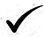 1Lunettes de soleil avec sangle1Lampe de poche1Boîtier résistant et étanche ou petit sac étanche pour objets de valeur (cellulaire, cartes, etc.)3 et +Collations santé et énergétiques (fruits, noix, barres tendres, etc.)QTÉÉquipement spécialisé - Randonnée pédestre 1Paire de bottes de marche – QM Valcartier seulement1Paire de bâtons de marcheQTEÉquipement spécialisé – Canot 1Maillot de bain 1Chandail de type dry-Fit 1Wetsuit 1Souliers d’eau / Sandales avec sangles QTÉÉquipement spécialisé – Vélo de montagne 1Cuissard de vélo ou pantalon approprié 1Paire de gants pour le vélo (facultatif)1Casque de vélo QTÉÉquipement activité raquette et ski de fond 1Paire de raquettes1Paire de bâtons de marche 1Paire de skis de fond avec bottes 1Paire de guêtre HEUREACTIVITÉVendrediVendredi18h30Arrivée du/de la chef.fe d’expédition et de l’officier.ière de logistique20h00Arrivée des cadets.tes20h30Mot de bienvenue et routine de soirée :Répartition des cadets.tes en équipe;Distribution du matériel;Aménagement du site de bivouac;Séance d’information initiale (activités, attentes, sécurité, horaire, habillement, repas, règlements, routine d’expédition, etc.).22h00Couvre-feuSamediSamedi06h00Réveil / Hygiène personnelle (préparation de l’équipement avant le déjeuner)06h30Déjeuner en équipeDémonstration du/ de la chef.fe d’équipe sur la préparation de l’aire de repas, la collecte des ordures et le nettoyage (EEA);Préparation du déjeuner par équipe (EEO).07h30Démontage du site de bivouac (s’il y a lieu)08h00Début de l’expéditionInstruction initiale sur le moyen de transport;Suivre l’itinéraire établi;Chaque cadet.te doit naviguer sur une partie de l’itinéraire tel que le précise l’OCOM M326.04 (Naviguer le long d’un itinéraire) pour l’EEA;Instruction sur l’OCOM M326.03 (Mettre en pratique la gérance de l’environnement à titre de chef d’équipe) pour l’EEA.12h00Dîner en équipeInstruction sur l’OCOM M326.06 (Respecter la routine quotidienne) pour l’EEA.13h00Suite de l’expéditionInstruction sur l’OCOM M326.05 (Utiliser l’équipement d’expédition) pour l’EEA.17h00Arrivée au site de bivouacRétroaction de la journée faite par le/la chef.fe d’équipe;Mise en pratique de la routine quotidienne;Montage du bivouac;Rencontre avec les cadets.tes qui ont assumé un rôle de senior pour l’EEO.18h00Souper en équipeInstruction sur l’OCOM M326.05 (Utiliser l’équipement d’expédition) pour l’EEA.19h30Consigner des entrées au journalInstruction sur l’OCOM M326.07 (Consigner des entrées dans un journal) pour l’EEA;Mise à jour du journal quotidien pour l’EEO.20h30Activités de soirée22h00Couvre-feuDimancheDimanche06h00Réveil / Hygiène personnelle (suivre la routine quotidienne en expédition)06h30Déjeuner en équipe07h30Démontage du site de bivouacRemise du matériel n’étant plus requis pour la journée.08h00Suite de l’expéditionInstruction initiale sur le moyen de transport;Suivre l’itinéraire établi.12h00Dîner en équipe13h00Suite de l’expédition14h00Fin de l’expéditionRetour du matériel;Rencontre individuelle avec chaque cadet.te.14h30Rétroaction finaleRétroaction de la journée faite par le/la chef d’équipe;Faire une entrée au journal personnel;15h00Départ vers le corps de cadets